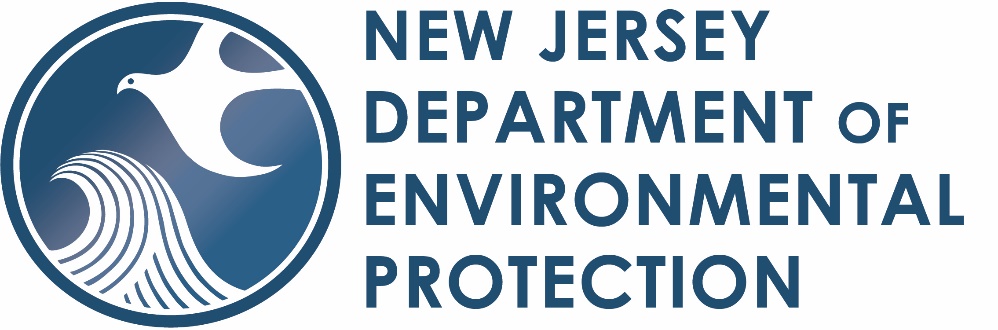 This page no longer exists.Please click here to go to the NJ Regulated Medical Waste Annual Registration webpage
